MENTAL HEALTH AWARENESS MONTH PLEDGEI pledge to be open by learning more about mental illness.I pledge to be aware of the language I use and correct someone when I hear them using stigmatizing language.I pledge to educate others when I see someone using misleading stereotypes. I pledge to never forget to see people for who they are, not for how they act during their darkest days.I pledge to encourage acceptance, understanding and turning Mental (I)llness into Mental (We)llness.Name: _________________________________________________________________Email: __________________________________________________________________Signature: _____________________________ Date: _________________________________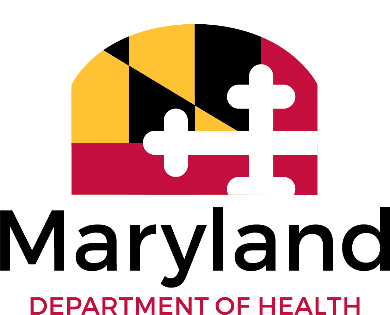 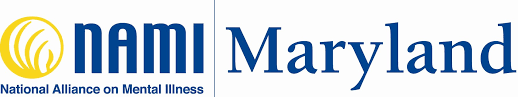 